PASTORALA GLUHIH IN NAGLUŠNIH SLOVENIJE (PGNS) -   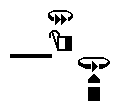 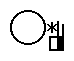 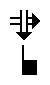 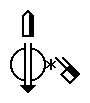 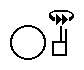 Pastorala gluhih in naglušnih Slovenije (PGNS) je kategorijalna pastorala cerkve na slovenskem, z namenom duhovne oskrbe gluhih in naglušnih oseb na vseslovenski ravni. V PGNS se prizadevamo, da bi v čim krajšem času, v vsaki  (nad)škofiji, dobili pastoralne delavce (duhovnike, redovnike in laike), ki bi se z veseljem odločili učiti se znakovno govorico gluhih in naglušnih in se posvetiti pastoralnemu (misijonskemu) delu med gluhimi. PGNS na terenu deluje prek tako imenovanih Pastoralnih centrov  gluhih in naglušnih (PCGN), ki se jih ustanavlja po župnijah, ki so v bližini kakšnega močnejšega društva gluhih in naglušnih. Vsi Pastoralni centri gluhih in naglušnih so posvečeni zavetniku gluhih in naglušnih sv. Filipu Smaldneju (god: 4. junij – prva sobota v juniju Filipova sobota/vseslovensko srečanje gluhih katoličanov), ki je tudi zavetnik PGNS. Doslej je PGNS ustanovila 7 tovrstnih pastoralnih centrov:celjska škofija:župnija Sveti Duh (PCGN Celje),koprska škofija:župnija Kristusa Odrešenika (PCGN Nova Gorica),ljubljanska nadškofija:župnija Ljubljana-Črnuče (PCGN Ljubljana),župnija Kranj-Šmartin (PCGN Kranj),mariborska nadškofija: župnija sv. Peter pri Mariboru /Malečnik/ (PCGN Maribor),župnija sv. Ožbalt (PCGN Ptuj),novomeška škofija:župnija Novo mesto-Šmihel (PCGN Novo mesto).Struktura delovanja PGNSPo večletnem delovanju kakšnega območnega Pastoralnega centra gluhih in naglušnih (PCGN) ,ki ga v glavnem sestavljajo gluhi, ki obvladajo SZJ,  PGNS izvede volitve za Pastoralni svet (PS )- nekaj podobno kot ŽPS. PS je posvetovalni organ voditelju PGNS in  ima tajnika in blagajničarja, ki ju za enkrat imenuje voditelj PGNS. Uraden jezik PGNS -   PGNS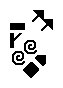 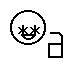 Uraden jezik v naši pastorali sta slovenski znakovni jezik (SZJ) in knjižna slovenščina. Sodelavci in animatorji so v stanju z gluhimi komunicirati v znakovnem jeziku. Vse dejavnosti pri nas potekajo neposredno v SZJ ali pa so s pomočjo tolmačev gluhim posredovane v SZJ.Uradna pisava PGNS -   PGNS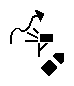 V cilju ohranjevanja in sistematiziranja slovenskega znakovnega jezika (SZJ) v bližnji prihodnosti načrtujemo, da bi naše člane začeli poučevati, kako zapisovati slovenski znakovni jezik. Doslej je sicer SZJ bil samo ustni jezik. Na svetu obstaja več sistemov zapisovanja znakovnih jezikov, med njimi pa je najbolj uveljavljena tako imenovana Sutton SignWriting SSW (Suttonina znakovna pisava – SZP).  Pri PGNS sta v uporabi tako latinica kot SZP. Poslanstvo PGNS -  PGNS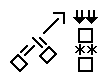 celostna  duhovna in zakramentalna oskrba gluhih in naglušnih (v SZJ) in njihovih slišečih svojcev: obhajanje zakramentov, duhovno vodstvo, svetovanja, … kateheze odraslih gluhih in priprave gluhih na prejem svetih zakramentov. Veliko gluhih je le krščenih, nimajo pa vsi prvega svetega obhajila. Še manj jih je takih, ki imajo zakrament svete birme. Najdejo se tudi taki gluhi, ki ne vedo ali so sploh kdaj bili krščeni, želijo pa si, odkar imajo duhovnika, ki obvlada SZJ, da bi bili aktivni kristjani.verouk za gluhe otroke v SZJ,izobraževanja gluhih in naglušnih v SZJ,prizadevanje za obuditev znakovnega petja (v ta namen PGNS ima otroški zborček (zborček župnije LJ.- Barje), kjer se slišeči otroci usposabljajo za komunikacijo in petje v slovenskem znakovnem jeziku z namenom, da bi gluhim in naglušnim omogočili dostop tako do cerkvenih kot ljudskih pesmi),ozaveščanje slišečih o pomenu SZJ za gluhe in naglušne ter usposabljanje animatorjev za delo z gluhimi in naglušnimi,opismenjevanje gluhih v znakovni pisavi (Sutton SighWriting), ki upošteva miselni sistem slovenskega znakovnega,izdaja revije PRISLUHNITE NAM! (štiri številke letno),izdajanje zgibank in brošur v zvezi sveta tišine,v izdelavi je priročnik za učenje Znakovnega zapisovanja SZJ,v nastajanju je slovar SZJ v Suttonini znakovni pisavi,prilagoditev obstoječih molitvenih obrazcev v miselni sistem SZJ in njihov ponatis,romanja in izleti,družinski dnevi za gluhe in naglušne v Portorožu (v sodelovanju s slovensko Karitas),počitnice za gluhe otroke v okvirju Karitasovih tednov v Portorožu (Biseri - v sodelovanju s slovensko Karitas).                                                                                                  Sestavil: Edi Strouhal, vikar za PGN